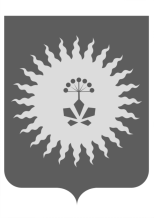 АДМИНИСТРАЦИЯАНУЧИНСКОГО МУНИЦИПАЛЬНОГО РАЙОНА
Р А С П О Р Я Ж Е Н И Е20.03.2019 г.                              с. Анучино                                   №  69-рО проведении аукциона на право заключения договора  аренды земельного  участка и  утверждении состава аукционной комиссииРуководствуясь ст. 39.11, 39.12 п.8 ст.39.8 Земельного кодекса Российской Федерации, на основании Устава Анучинского муниципального района  1.Провести аукцион на право заключения договора аренды земельного участка, открытого по составу участников и открытого по форме подачи предложений о ежегодном размере арендной платы за земельные  участки  по лотам:Лот №1 Кадастровый номер земельного участка – 25:01:000000:832 площадь 157914 кв.м, категория земель – земли сельскохозяйственного назначения. Местоположение установлено относительно ориентира, расположенного за пределами участка, ориентир жилой дом. Участок находится примерно в 1556 м от ориентира по направлению на  юго- восток. Почтовый адрес ориентира: Приморский край, Анучинский район, с.Старогордеевка,ул.Ленинская,д.56.Разрешенное использование земель-ного участка: для ведения крестьянского (фермерского) хозяйства. Срок действия договора аренды  20 лет. Начальная цена предмета аукциона:  ежегодный  размер арендной платы Лот №2 Кадастровый номер земельного участка – 25:01:000000:827 площадь 124464 кв.м, категория земель – земли сельскохозяйственного назначения. Местоположение установлено относительно ориентира, расположенного за пределами участка, ориентир жилой дом. Участок находится примерно в 717 м от ориентира по направлению на  юго- восток. Почтовый адрес ориентира: Приморский край, Анучинский район, с.Старогордеевка,ул.Ленинская,д.56.Разрешенное использование земель-ного участка: для ведения крестьянского (фермерского) хозяйства. Срок действия договора аренды  20 лет.Начальная цена предмета аукциона:  ежегодный  размер арендной платы. Лот №3 Кадастровый номер земельного участка – 25:01:020501:1143 площадь 45762 кв.м, категория земель – земли сельскохозяйственного назначения. Местоположение установлено относительно ориентира, расположенного за пределами участка, ориентир жилой дом. Участок находится примерно в 2067 м от ориентира по направлению на  запад.Почтовый адрес ориентира: Приморский край, Анучинский район, с.Шекляево,ул.Арсеньева,д.48.Разрешенное использование земельного участка: для ведения крестьянского (фермерского) хозяйства. Срок действия договора аренды  20 лет. Начальная цена предмета аукциона:  ежегодный  размер арендной платы Лот №4 Кадастровый номер земельного участка – 25:01:020530:60 площадь 981 кв.м, категория земель – земли сельскохозяйственного назначения. Местоположение установлено относительно ориентира, расположенного за пределами участка, ориентир жилой дом. Участок находится примерно в 2150 м от ориентира по направлению на  юго- восток. Почтовый адрес ориентира: Приморский край, Анучинский район, с.Таежка, ул. Советская,д. 35.Разрешенное использование земельного участка: огородничество. Срок действия договора аренды 20 лет. Начальная цена предмета аукциона:  ежегодный  размер арендной платы. Лот № 5 Кадастровый номер земельного участка – 25:01:020501:1141 площадь 2000 кв.м, категория земель – земли сельскохозяйственного назначения. Местоположение установлено относительно ориентира, расположенного за пределами участка, ориентир жилой дом. Участок находится примерно в 24405 м от ориентира по направлению на  северо- восток. Почтовый адрес ориентира: Приморский край, Анучинский район, с.Анучино, ул. Лазо,6.Разрешенное использование земельного участка: огородничество. Срок действия договора аренды  20 лет. Начальная цена предмета аукциона:  ежегодный  размер арендной платы. Лот № 6 Кадастровый номер земельного участка – 25:01:020501:1139 площадь 2000 кв.м., категория земель – земли населенного пункта. Местоположение установлено относительно ориентира, расположенного за пределами участка, ориентир жилой дом. Участок находится примерно в 133 м от ориентира по направлению на  северо- восток. Почтовый адрес ориентира: Приморский край, Анучинский район, с.Корниловка, ул. Ломоносова, д.1,кв.2.Разрешенное использование земельного участка: для ведения личного подсобного хозяйства (производство сельскохозяйственной  продукции). Срок действия договора аренды  20 лет. Начальная цена предмета аукциона:  ежегодный  размер арендной платы.Лот №7 Кадастровый номер земельного участка – 25:01:100001:3111 площадь 2087 кв.м., категория земель – земли населенного пункта. Местоположение установлено относительно ориентира, расположенного за пределами участка, ориентир жилой дом. Участок находится примерно в 30 м от ориентира по направлению на юго-запад. Почтовый адрес ориентира: Приморский край, Анучинский район, с. Чернышевка,ул. Первомайская, д.20.Разрешенное использование земельного участка: для ведения личного подсобного хозяйства. Срок действия договора аренды 20 лет. Начальная цена предмета аукциона:  ежегодный  размер арендной платы.Лот №8 Кадастровый номер земельного участка – 25:01:210001:474 площадь 5000 кв.м., категория земель – земли населенного пункта. Местоположение установлено относительно ориентира, расположенного за пределами участка, ориентир жилой дом. Участок находится примерно в 34м от ориентира по направлению на север. Почтовый адрес ориентира: Приморский край, Анучинский район, с. Муравейка,ул. Заводская,д.10. Разрешенное использование земельного участка: для ведения личного подсобного хозяйства. Срок действия договора аренды  20 лет. Начальная цена предмета аукциона:  ежегодный  размер арендной платы.Лот №9 Кадастровый номер земельного участка – 25:01:250001:159 площадь 5000 кв.м., категория земель – земли населенного пункта. Местоположение установлено относительно ориентира, расположенного за пределами участка, ориентир жилой дом. Участок находится примерно в 158 м от ориентира по направлению на север. Почтовый адрес ориентира: Приморский край, Анучинский район, п.Тигровый, ул. Банная,д.8. Разрешенное использование земельного участка: для ведения личного подсобного хозяйства. Срок действия договора аренды 20 лет. Начальная цена предмета аукциона:  ежегодный  размер арендной платы.Лот №10 Кадастровый номер земельного участка – 25:01:250001:157 площадь 1999 кв.м., категория земель – земли населенного пункта. Местоположение установлено относительно ориентира, расположенного за пределами участка, ориентир жилой дом. Участок находится примерно в 287 м от ориентира по направлению на юго- запад. Почтовый адрес ориентира: Приморский край, Анучинский район, п.Тигровый, ул. Банная,д.7. Разрешенное использование земельного участка: индивидуальные жилые дома коттеджного типа. Срок действия договора аренды 20 лет. Начальная цена предмета аукциона:  ежегодный  размер арендной платы.Лот№11 Кадастровый номер земельного участка 25:01:100001: 3128 площадь 3000кв.м., категория земель – земли населенного пункта. Местоположение установлено относительно ориентира, расположенного за пределами участка, ориентир жилой дом. Участок находится примерно в 99 м от ориентира по направлению на юго-восток. Почтовый адрес ориентира: Приморский край, Анучинский район, с.Чернышевка, ул. Лермонтова,д.1.Разрешенное использование земельного участка: для индивидуального  жилищного строительства. Срок действия договора аренды 20 лет. Начальная цена предмета аукциона:  ежегодный  размер арендной платы.Лот № 12 Кадастровый номер земельного участка 25:01:090001:1071 площадь 845 кв.м., категория земель – земли населенного пункта. Местоположение установлено относительно ориентира, расположенного за пределами участка, ориентир жилой дом. Участок находится примерно в 13 м от ориентира по направлению на северо-восток. Почтовый адрес ориентира: Приморский край, Анучинский район, с.Пухово, ул. Строительная,д.1. Разрешенное использование земельного участка: для индивидуального  жилищного строительства. Срок действия договора аренды  20 лет. Начальная цена предмета аукциона:  ежегодный  размер арендной платы.Лот №13 Кадастровый номер земельного участка – 25:01: 150001:5854 площадь 308 кв.м., категория земель – земли населенного пункта. Местоположение установлено относительно ориентира, расположенного за пределами участка, ориентир жилой дом. Участок находится примерно в 122м от ориентира по направлению на юг. Почтовый адрес ориентира: Приморский край, Анучинский район, с. Анучино,ул.Чкалова,д.4а. Разрешенное использование земельного участка: Предпринимательство. Срок действия договора аренды  5 лет. Начальная цена предмета аукциона:  ежегодный  размер арендной платы.Начальная цена предметов аукциона определена на основании выписки из Единого государственного реестра недвижимости и решения Думы Анучинского муниципального района № 173-НПА от 22.02.2017 «О положении, о порядке определения размера  начальной цены предмета аукциона на право заключения договора аренды земельных участков, находящихся в собственности или ведении Анучинского муниципального района».Размер задатка 20% от начальной цены предмета аукциона.Шаг аукциона 3 % от начальной цены предмета аукциона.2. Назначить организатором аукциона - администрацию Анучинского муниципального района. 3. По итогам аукциона отделу имущественных и земельных отношений подготовить проект договора аренды земельного участка.4. Установить время проведения аукциона  30 апреля 2019г. в 11 час. 00 мин. по адресу: Приморский край, Анучинский район, с. Анучино, ул. Лазо,6, 3 этаж, актовый зал, здание Администрации района.5. Опубликовать сообщение о проведении аукциона на право заключения договора аренды земельного участка в районной газете «Анучинские зори» и разместить сообщение на официальном сайте в сети «Интернет».6. Утвердить аукционную комиссию по проведению аукциона в следующем составе: Каменев Аркадий Петрович -первый заместитель  главы администрации Анучинского муниципального района, председатель комиссии; Гордеева Дина Юрьевна -  специалист  отдела имущественных и земельных отношений, секретарь комиссии;Члены комиссии:Примачев Александр Александрович - начальник правового отдела, зам. председателя комиссии;Росейчук Елена Витальевна -  начальник  отдела имущественных и земельных отношений;Толстикова Светлана Степановна – ст. специалист отдела имущественных и земельных отношений;Мартынова Галина Васильевна – начальник отдела сельского хозяйства финансово-экономического управления.8. Возложить на комиссию все полномочия, предусмотренные законом.9. Контроль за исполнением данного распоряжения оставляю за собой.Глава Анучинского муниципального района                                                     С. А. Понуровский                                                                                 